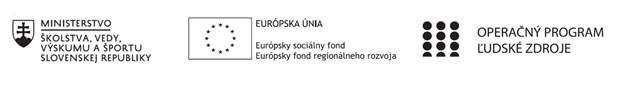 Správa o činnosti pedagogického klubu Príloha:Prezenčná listina zo stretnutia pedagogického klubuPokyny k vyplneniu Správy o činnosti pedagogického klubu:Prijímateľ vypracuje správu ku každému stretnutiu pedagogického klubu samostatne. Prílohou správy je prezenčná listina účastníkov stretnutia pedagogického klubu. V riadku Prioritná os – VzdelávanieV riadku špecifický cieľ – uvedie sa v zmysle zmluvy o poskytnutí nenávratného finančného príspevku (ďalej len "zmluva o NFP")V riadku Prijímateľ -  uvedie sa názov prijímateľa podľa zmluvy o poskytnutí nenávratného finančného príspevku V riadku Názov projektu -  uvedie sa úplný názov projektu podľa zmluvy NFP, nepoužíva sa skrátený názov projektu V riadku Kód projektu ITMS2014+ - uvedie sa kód projektu podľa zmluvy NFPV riadku Názov pedagogického klubu (ďalej aj „klub“) – uvedie sa  názov klubu V riadku Dátum stretnutia/zasadnutia klubu -  uvedie sa aktuálny dátum stretnutia daného klubu učiteľov, ktorý je totožný s dátumom na prezenčnej listineV riadku Miesto stretnutia  pedagogického klubu - uvedie sa miesto stretnutia daného klubu učiteľov, ktorý je totožný s miestom konania na prezenčnej listineV riadku Meno koordinátora pedagogického klubu – uvedie sa celé meno a priezvisko koordinátora klubuV riadku Odkaz na webové sídlo zverejnenej správy – uvedie sa odkaz / link na webovú stránku, kde je správa zverejnenáV riadku  Manažérske zhrnutie – uvedú sa kľúčové slová a stručné zhrnutie stretnutia klubuV riadku Hlavné body, témy stretnutia, zhrnutie priebehu stretnutia -  uvedú sa v bodoch hlavné témy, ktoré boli predmetom stretnutia. Zároveň sa stručne a výstižne popíše priebeh stretnutia klubuV riadku Závery o odporúčania –  uvedú sa závery a odporúčania k témam, ktoré boli predmetom stretnutia V riadku Vypracoval – uvedie sa celé meno a priezvisko osoby, ktorá správu o činnosti vypracovala  V riadku Dátum – uvedie sa dátum vypracovania správy o činnostiV riadku Podpis – osoba, ktorá správu o činnosti vypracovala sa vlastnoručne   podpíšeV riadku Schválil - uvedie sa celé meno a priezvisko osoby, ktorá správu schválila (koordinátor klubu/vedúci klubu učiteľov) V riadku Dátum – uvedie sa dátum schválenia správy o činnostiV riadku Podpis – osoba, ktorá správu o činnosti schválila sa vlastnoručne podpíše.Príloha správy o činnosti pedagogického klubu                                                                                             PREZENČNÁ LISTINAMiesto konania stretnutia: SSOŠ ELBA Smetanova 2, 080 05 PrešovDátum konania stretnutia: 23. marec 2022Trvanie stretnutia: od   14,00 hod.	do 17,00 hod.	Zoznam účastníkov/členov pedagogického klubu:Meno prizvaných odborníkov/iných účastníkov, ktorí nie sú členmi pedagogického klubu  a podpis/y:Prioritná osVzdelávanieŠpecifický cieľ1.2.1 Zvýšiť kvalitu odborného vzdelávania a prípravy reflektujúc potreby trhu prácePrijímateľSúkromná stredná odborná škola – ELBA, Smetanová 2, PrešovNázov projektuVzdelávanie 4.0 – prepojenie teórie s praxouKód projektu  ITMS2014+312011ADL9Názov pedagogického klubu Pedagogický klub „podnikavý človek“ – aktívny občan, prierezové témyDátum stretnutia  pedagogického klubu23. marca 2022Miesto stretnutia  pedagogického klubuSSOŠ ELBA Smetanova 2 PrešovMeno koordinátora pedagogického klubuIng. Valéria JurčováOdkaz na webové sídlo zverejnenej správyhttps://ssoselba.edupage.org/a/pedagogicky-klub-c-2?eqa=dGV4dD10ZXh0L3RleHQzNCZzdWJwYWdlPTE%3DManažérske zhrnutie:Cieľom stretnutia nášho klubu bola prezentácia OPS z oblasti rozvoja podnikavosti a podnikateľských kompetencií. Spoločne sme na predmetnú tému zdieľali naše OPS, diskutovali a na záver stretnutia sme tvorili pedagogické odporúčanie. Kľúčové slová: podnikavosť, podnikateľské kompetencie, prezentácia OPS.Hlavné body, témy stretnutia, zhrnutie priebehu stretnutia: Hlavné body:Prezentácia od koordinátora klubu.Diskusia,Výmena OPS.Záver.Témy: Vzdelávanie 4.0, rozvoj podnikateľských kompetencií.Program stretnutia:Interaktívna prezentácia od koordinátora – príklady dobrej praxe z európskych škôl.Diskusia – diskusná pavučina.Výmena OPS Záver a tvorba pedagogického odporúčania.Závery a odporúčania:Výber z tvorby na stretnutí – inovatívne metódy pre rozvoj podnikateľských kompetencií:OPS -skrátenéV počiatočných fázach projektu je možné predbežnú analýzu rizík a príležitostí, vykonať s použitím metódy SWOT, u nás často nazývanou metódou analýzy silných a slabých stránok Táto pôvodne marketingová analýza skúma štyri oblasti: S - silné stránky (strenghts)
W - slabé stránky (weaknesses) O - príležitosti (oportunities)
T - hrozby (threats) Silné a slabé stránky podniku, firmy skúmajú spoločnosť zvnútra, ide o vnútornú analýzu a zhodnotenie faktorov dôležitých pre rozvoj podniku ako aj pre uvedomenie si svojej trhovej pozície. Príležitosti a hrozby sa zameriavajú na vonkajšiu časť podniku, firmy, kde skúmajú ako môže okolie ovplyvniť podnik a či to bude v pozitívnom alebo negatívnom zmysle. Vďake tejto analýze môže byť firma pripravená na zásadné udalosti, ktoré budú ovplyvňovať existenciu podniku na trhu. Metóda tvorby marketingového plánu 4P Marketingový plán je strategickým plánom podniky, naznačujúcim akým spôsobom sa chce podnik presadiť na trhu proti konkurencii. Marketingový plán môže brať do úvahy rozdielny marketing v období vstupu podniku na trh a jeho zaradenie v rámci trhu a následne môže brať do úvahy a zohľadňovať marketing pre úspešné fungovanie už zabehnutého podniku na trhu z dlhodobého hľadiska. Pre naplnenie týchto úloh sa často vyuţívajú odlišné marketingové nástroje, ktoré sú definované v rámci metódy marketingového mixu 4P Marketingový mix 4P výrobok (product - P1), cena (price - P2), propagácia (promotion - P3) distribúcia (placement - P4). Metóda funguje podobne ako SWOT analýza, pričom jednotlivé body v grafe nám naznačujú, ktoré oblasti marketingu sú v našej fiktívnej firme najvýraznejšie.OPSV rámci stretnutia sme si ešte popísali  a vyskúšali nasledovné metódy brainstormingu, ako metódy, ktorá nám umožňuje tvoriť podnikateľský plán a víziu:Otázkový brainstormingJeho podstatou je vyprodukovať čo najviac otázok týkajúcich sa danej témy.Pingpongový brainstormingJe určený dvom účastníkom, ktorí podávajú svoje návrhy a hodnotia ich.Hobo metódaTáto variácia brainstormingu pridáva do metódy etapu samoštúdia. Po oboznámení sa s problémom brainstormingu, nasleduje etapa samoštúdia a až potom nasleduje etapa produkcie nápadov.Gordonova metódaIde v podstate o variant brainstormingu, cieľom ktorého je vytvoriť iba jedno, ale zato nové originálne riešenie problému. Aby sa to dosiahlo, na začiatku zasadnutia nikto, okrem vedúceho, presne nevie, aký problém sa má riešiť. Účastníci riešia problém zoširoka, zo všetkých aspektov, ktoré vedúci postupne zužuje, až sa nakoniec nájde riešenie problému.Zhodli sme sa, že podnikavosť  vnímame ako schopnosť a motiváciu žiaka vyhľadávať, vytvárať a využívať príležitosti, ktoré sa nachádzajú v rôznych typoch prostredí na to, aby subjekt (jednotlivec, kolektív, podnikateľská jednotka) zabezpečil ziskovosť. Uvedenú schopnosť rozvíjame aj vyššie uvedenými aktivitami.Vypracoval (meno, priezvisko)Ing. Valéria JurčováDátum23. marec 2022PodpisSchválil (meno, priezvisko)Mgr. Romana Birošová MBADátum24. marca 2022PodpisPrioritná os:VzdelávanieŠpecifický cieľ:1.2.1. Zvýšiť kvalitu odborného vzdelávania a prípravy reflektujúc potreby trhu prácePrijímateľ:Súkromná stredná odborná škola ELBA Smetanova 2080 05 PrešovNázov projektu:Vzdelávanie 4.0 – prepojenie teórie s praxouKód ITMS projektu:312010ADL9Názov pedagogického klubu:Pedagogický klub „podnikavý človek“ – aktívny občan, prierezové témyč.Meno a priezviskoPodpisInštitúcia1.Miriam BezegováSSOŠ ELBA Smetanova 2 Prešov2.Valéria JurčováSSOŠ ELBA Smetanova 2 Prešov3.Ľudmila LendackáSSOŠ ELBA Smetanova 2 Prešov4.Iryna LeshkoSSOŠ ELBA Smetanova 2 Prešov5.Daniela MitaľováSSOŠ ELBA Smetanova 2 Prešov6.Eduardo SosaSSOŠ ELBA Smetanova 2 Prešovč.Meno a priezviskoPodpisInštitúcia